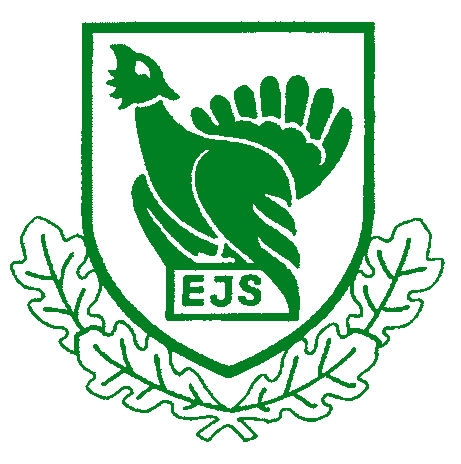 Eesti Jahimeeste Seltsi juhatuse koosolek20.01.2021.a.  algus kell 13.00  lõpp kell 15.30Toimumiskoht: Kuristiku 7 Tallinn ja veebis Zoom keskkonnas.Osales kohapeal: (1) Priit PiilmannOsalesid (veebis): (18) Tiit Tammsaar, Jaanus Põldmaa, Priit Vahtramäe, Marko Vinni, Endrik Raun, Mati Kivistik, Ive Kuningas, Toomas Kõuhkna, Arvi Luuk, Margus Puust, Raivo Aeg, Rein Rosenberg,  Jaak Volmer, Kalle Palling, Karel Rüütli, Andres Vainola, Riho Breivel.Puudus: (1) Raul VahterOsalesid: Külaline Aimar Rakko, EJS töötajad Tõnis Korts, Karri Urban, Lea Truska.Koosoleku juhataja: Priit Piilmann                                  Protokollija: Lea TruskaPäevakorra kinnitamine.Koosoleku juhataja teeb ettepaneku kinnitada päevakord. Teeb ettepaneku lisada teema: Muudes küsimustes käsitletakse RMK kahjude kokkuvõte.Hääletati: Vastu hääli ei ole.Otsus: Koosoleku päevakord kinnitatud.Hundijahi korraldamine ohjamisala tasandil.Koosoleku juhataja  selgitab, et hetkel kehtiv hundijahikorraldus ei taga jahisituatsioonist tuleneda võivat küttimismahu ületamist ja seetõttu võimalikku karistust. Koosolekul osaleb Aimar Rakko Keskkonnaametist, et küsimust arutada.Juhatuse liige Mati Kivistik selgitab, et probleem on tekkinud hundijahi ohjamisala tasandil. Kui küttida on jäänud üks isend võib jahiolukorras erinevate jahiseltside poolt olla kütitud üheaegselt rohkem isendeid kui piirkonnas lubatud. Eriti ohtlik on see kui piirkonnas on liikumas rohkem hunte. Kui kütitakse üks hunt rohkem tekib olukord, kus jahimees on süüdi keskkonnakahju tekitamises. Võrus on tänaseks jälle küttida üks hunt. Ei saa välistada, et mitu seltskonda peab samaaegselt jahti, hunte on palju ja ühe isendi küttimine väga keeruline.Koosoleku juhataja annab sõna Aimar Rakkole: Praegune süsteem on juurutatud 3 aastat tagasi. 2016/2017 oli 2 rikkumist. 2018/2019 seda ei juhtunud. Võrumaa juhtumid on esimesed uue süsteemi juhtumid. Süsteemi leppisime tookord jahimeestega kokku.  See on paindlik ja sobilik just jahimeestele. Kui see ei sobi peaksime leidma uue lahenduse järgmiseks perioodiks.Juhatuse liikmed arutavad teema üle aga sobivat lahendust ei ole.Koosoleku juhataja teeb ettepaneku, et juhatuse liikmed mõtleksid võimalike lahenduste üle ja saadaksid ettepanekud hundijahi korraldamise muutmiseks EJS tegevjuhile Tõnis Kortsule kirjalikult. Tegevjuht koondab saadetud ettepanekud ja edastab juhatuse liikmetele edasiseks aruteluks.Aimar Rakko rõhutab, et käimasoleval hooajal muudatusi teha enam ei saa ning jahimeestel tuleks leida mõistlik lahendus küttimismahu viimase lubatud hundi küttimisel.Juhatuse liige Tiit Tammsaar tegi ettepaneku, et kuna oli tegemist esimese küttimismahuga, siis võiks hundi kõrge arvukuse korral anda ka teise küttimismahu. Kui seda ei ole võimalik, siis peaks kaaluma küttimismahtude ringijagamist ohjamispiirkondade vahel.Rakko sõnul on olukord hundijahiga pingeline. Hetkel lisa küttimismahu määramist kavas ei ole, võib olla jagatakse ümber olemasolev. KeA esindaja lubas seda kaaluda.Aimar Rakko teavitab, et praegu on töös suurkiskjate ohjamiskava, seal on üks teemasid ka ohjamisalad. Sinna kaasatakse ka EJS. Aimar Rakko lubas juhatusele ettepanekute tegemiseks saata dokumendi märtsikuus. See on koht, kus saaksime soovitud muudatused sisse viia.Juhatuse liikmed teevad veel ettepanekuid: suurkiskjate ohjamisalade piirid võiksid jälle olla samad maakondade piiridega, võiks kaasata Jahise.Otsus: võtta arutatud teema teadmiseks. Märtsis, kui meieni jõuab suurkiskjate ohjamiskava eelnõu, siis arutelul teeb oma ettepanekud ka EJS-i juhatus.Ülevaade Jahise äppide arendusest.Koosoleku juhataja: Esimene etapp arendusest on valmis ja äpid avalikult saadaval. Tõnis Korts: Äpid olid valmis juba enne jõule ja ka kasutusel. Ajakavas ettenähtud tähtajaks oktoober neid valmis ei jõutud, kuid seda erinevatel ja meist mitteolenevatel põhjustel.  Äppide rakendamisega tegeleme praegu aktiivselt. Enne äppide rakendamist suurulukilubade väljaandmisel tahtis nendega tutvuda veel Keskkonnainspektsioon, kellega kohtumine toimus ja kelle ettepanekud on arendajale edastatud. KeMi tööplaanis on äpi-teemaliste paranduste sisse viimine seadusandlusesse ja ka sel teemal toimuvad kohtumised.Karri Urban selgitab, et rakendus on täna kättesaadav soovijatele. Alla on  rakendust laetud ligi 10% aktiivsete jahimeeste poolt. Äpis saab hallata jahilube, koguda andmeid, jahimehed saavad kontrollida oma isiklikke andmeid. Antud rakendusega on seotud hea analüüsimine, saame jälgida, mida kasutajad teevad:  joonistuvad vead, süsteemi kokku jooksmine jne.Suurulukite load lähevad edaspidi elektroonsele kasutamisele. Nõusolek on saadud KeMist ja KKIst.Täna reaalselt huvitatud seda rakendama Tartu JK ja Hiiumaa JS. KKI soov on, et oleks näha, millal uluk kütiti, millal sisestati, millal info jõudis andmebaasi. Jahimees saab edaspidi offlines load maha kanda. Praegu need arendused käivad. Järgmiseks nädalaks on valmis. Juhatuse liige Arvi Luuk küsib, kas kevadise ruutloenduse saab juba Jahisesse panna.Vastus: Jahises saab vaatlusandmeid juba praegu sisestada. Ka ruutloenduse. Viimane ei ole äpis aga on veebis.Koosoleku juhataja teeb ettepaneku, et vaatamata arenduse hilinemisele ja seaduseloome viibimisele tuleb II etapiga edasi minna, et jõuaks uue hooaja alguseks tehniliselt töötava arendusega valmis. Selleks on aega 2 kuud ja vahendeid 14 tuhat eurot.Hääletati: Kõik pooltOtsus: Anda nõusolek minna edasi II etapi väljaarendamisele.4. Lepingute sõlmimine maaomanikega Tartu näitel.Juhatuse liige Jaak Volmer tutvustab Tartu Jahindusklubi loodud lepingute haldamiseks töövahendit. IT lahendust tutvustab Rannu JS esimees, Valdo Hermann. Arenduse tulemuseks on jahimaade lepingute haldamise ja koostamise programm. Sellega on tänaseks liitunud kõik Tartu JK juriidilised liikmed. Programmi kasutamist hõlbustab EJSi poolt üleantud tasuta XML päringute tegemise kasutamise õigus. IT lahenduse abil on võimalik kaardirakenduse abil näha kõiki jahiklubi liikmete maadel asuvaid maavaldusi, näha kui paljudega on liikmed lepingulistes suhetes. Jahimaa rendi lepingute lõplik sõlmimine toimub automaatselt. Puuduseks peavad, et kõik kasutajad näevad kõigi andmeid. Programm on loodud hõlbustamaks jahindusnõukogus jahirendilepingute pikendamist. Tulemus on ka väga hea tööriist jahiseltsi esimeestele. Tartu JK kulud arendamiseks on seni 1000 eurot + osalejate töökohtade tasud a 100 eurot. Kuna EJSil on RIKiga lepingu alusel XML masspäringu õigus tasuta on võimalik need programmis kokku viia ka teiste maakondade kohta.  Jahipiirkondi programmis ei ole, arendaja on need nõus juurde tegema. Algses programmis on olemas suurmaaomanikud, väikesed saab XML kaudu. Katastriüksuste piirid on olemas.Juhatuse liikmed kiidavad Tartu JK väga hea tööriista ja initsiatiivi eest.Otsus: Võtta teadmiseks. Tartu poolt tehtud tubli töö.5.Põdraküttimise kokkuvõte.Ta esitleb juhatuse liikmetele viimase nelja aasta põdraküttimise kokkuvõtted ja analüüsi. Lõppenud küttimishooajal kütiti  Kauri soovitusest 500 põtra rohkem. Esineja hindab seda mitte heaks tulemuseks, mille tagajärgi tunnevad jahimehed edaspidi. Üle küttimine on küttimine tulevaste mahtude arvel. Põdra arvukus on jätkuvalt languses ja esmakordselt on talvituma jäänud arvukus langenud alla 10 000 is. Järgmisena tutvustab Ida-Virumaa küttimisandmete alusel tehtud tabelit, kus välja toodud kütitud pullide ja emade vanused ja selle alusel arvutatud keskmine pullide ja keskmine lehmade vanus. Keskmised vanused näitavad, et kütitakse tugevaid keskealisi loomi, mis on meie põhikari. Jahimehed ei ole teadlikud tagajärgedest põtrade küttimisel vanuselisest ja soolisest struktuurist kinnipidamise vajalikkusest.Tuleb tegeleda rohkem selgitamisega. Küttimise vanuseline struktuur on määratud lõualuudelt. Vahtramäe prognoosib, et järgmisel aastal ei tohiks küttida üle 3500-3800 põdra.Juhatuse liikmed küsivad ja arutlevad põdra küttimise arvukuse ja küttide teadlikkuse teemadel.Priit Vahtramäe selgitab, et esitatud statistika on väga värske ja lõpliku seisukoha saab võtta alles siis kui meil olemas ka muud statistilised analüüsitud andmed ja pabulaloenduse tulemused , kuid suunda näitab. Arvud mõeldud jahiseltsi juhtidele. Lõpliku statistika kinnitab riiklik seire aruanne.Koosoleku juhataja: Priit Vahtramäe on teinud tänuväärse töö. Arvud ei peta ja näitavad edasise arengusuuna. Juhatusel tuleb uue aasta mahtude suunised ära otsustada.Otsus: Võtta teadmiseks ja aluseks järgmise jahihooaja põhimõtete väljatöötamisel.7.EJS-i esindaja määramine Põllumajandus- ja Toiduameti nõukotta.Koosoleku juhataja: Juhatusele tuli kirjalik ettepanek PTAlt määrata EJS esindaja nende nõukotta. Siiani osales VTA nõukoja töös EJS tegevjuht.Juhatuse liikmed teevad ettepanekuid, et jätkata võiks Tõnis Korts, Tiit Tammsaare ettepanek valida võiks kedagi põllumajandusliku taustaga juhatuse liikmetest, et kergendada tegevjuhi koormust. Arutelude käigus teisi kandid atuure ei esitatud. Koosoleku juhataja paneb küsimuse hääletamisele. Hääletati: Vastu hääli ei ole, erapooletuid ei ole, kõik nõusOtsus: Määrata EJS tegevjuht Tõnis Korts PTA nõukotta EJSi esindajaks8.Ebaseaduslik lihatöötlemine. (Jaanus Põldmaa).Juhatuse liige Jaanus Põldmaa toob juhatuse lauda küsimuse ebaseaduslikest lihatöötlejatest. Peaks tagama olukorra, et keegi ei saaks ühe ja sama jahiloaga müüa tööstusesse mitut suurulukit. Kuidas oleks seda võimalik teha? Kas see on EJSi huvi?Juhatuse liikmed arutavad, et küsimus on õige, kuid väga keeruline lahendada. Kui tingimusi väga karmiks teha läheb tegevus veel rohkem põranda alla. Paljud töötlejad ei saa praegustes tingimustes jahimeestelt liha vastu võtta. See on küsimus PTA nõukojale. Jahimehed peaksid saama liha töödelda lihtsamatel tingimustel, kuid see ei tohi soodustada salaküttimist. Priit Vahtramäe sõnul peab ja jääb EJS toetama põhimõtet ,et iga loaga kütitakse 1 uluk Juhatuse liige Tiit Tammsaar laiendas teemat veelgi, peaks arendama esmase töötluse kohti edasi, et jahimeestel oleks endil võimalus sellega legaalselt tegeleda.Koosoleku juhataja: ei saa nõuda liiga keerulisi tingimusi, kuid teemaga tuleb edasi tegeleda. Kogutakse materjali juhatuse liikmete poolt ja edastatakse tegevjuhile, kes saabunud materjali kokku koondab. Küsimus jääb järgmistele koosolekutele. Kui tekib vajadus loome töögrupi. Nõusoleku osalemiseks andsid Margus Puust, Tiit Tammsaar.Otsus: Võetakse informatsioon teadmiseks. Oluline küsimus, millega tuleb edasi tegeleda.9. Ülevaade EJS-i töö- ja meediaplaanist 2021.EJS tegevjuht tutvustab EJSi 2021 töö- ja meediaplaani. Mõlemad on juhatuse liikmetele saadetud ning ootavad ettepanekutega täiendamist. Tööplaanis on toodud seltsile olulised sündmused, täiendame seda võimaluste laienedes (pandeemia olukord) pidevalt. Olulisem ettevõtmine on suvine kokkutulek, mida esialgu ikka plaanime. Esitatud meediaplaan on mahukas ja sisaldab kogu aasta tegemisi.Juhatuse liikmed teevad ettepaneku kajastada plaanides rohkem aasta teemat.Otsus: Plaanid võetakse teadmiseks.10. Muud küsimused.10.1 Loodusfotograafid ja jahiohutus.Juhatuse liige Karel Rüütli.  Markeerin selle teema ära. Ühisjahil olles tuli metsast välja maskeerunud fotograaf. Varemgi on olnud juhuseid, et jahi ajal fotograafid on valel ajal vales kohas. Oleme proovinud nendega koostööd teha, et nendega õnnetusi ei juhtuks.Teeks neile üleskutse, et olge head, suhelge jahiseltsidega: kus ja miks te olete.Juhatuse liikmed arutavad teema üle. Paljud on jahi korraldamisel antud probleemiga kokku puutunud. Kuna jahpidamisel on tegemist relvadega ,siis võib olla väga ebaturvaline.Koosoleku juhataja annab fotograafide teavitamise ülesande EJS tegevjuhile. Tuleks leida võimalus neid teavitada ajakirjas või kodulehel.10.2 RMK ulukikahjude kokkuvõte.Juhatuse liige, RMK juht Aigar Kallas teeb traditsioonilise kokkuvõtte eelmisel aastal RMK poolt fikseeritud ja akteeritud ulukikahjude kohta. Täpsed andmed on koosoleku materjalidele lisatud. Sõnavõtja tutvustab põdra ja metskitse poolt tekitatud metsakahjude numbrilist poolt:pindala ja summasid.Eelmise aastaga võrreldes on väike muudatus. Viimased 3 aastat kahjude üldpind püsinud muutumatuna. 2020 aasta akte on 10 tk üle 8 ha, summa kokku ca 2 000 eurot.Juhatuse liikmed esitavad täpsustavaid küsimusi.Otsus: Võtta saadud info teadmiseks11. Järgmise juhatuse koosoleku aja määramine.Järgmine juhatuse koosolek toimub 17. veebruar kell 13.00 Kuristiku tn või veebis, sõltuvalt olukorrast.Koosoleku juhataja: Priit Piilmann                                  Protokollija: Lea Truska